муниципальное бюджетное учреждение «Центр психолого-педагогической, медицинской и социальной помощи № 5 «Сознание»(МБУ ЦППМиСП № 5 «Сознание»). Красноярск, ул. Новая заря, 5. тел. (8-391)243-27-66, тел./факс (8-391)244-57-85e-mail: soznanie@g-service.ru               http://soznanie-kkr.ruОКПО 54495096, ОГРН 1022402128517, ИНН/КПП 2463038005/ 246301001Перечень услугМБУ ЦППМиСП № 5 «Сознание»для дошкольных образовательных учреждений на 2019-2020 учебный годУважаемые коллеги!Согласно заключенным договорам с МБУ ЦППМиСП № 5 «Сознание» формируем заявки от дошкольных образовательных учреждений на проведение консультативных работ с педагогами, родителями и обучающимися.В заявке (приложение 1) необходимо указать фамилию, имя и отчество лица, ответственного за работу по договору со стороны образовательного учреждения, контактный телефон, возможность предоставления технических средств для компьютерной презентации.Заявка о включении в план работы Центра выбранных Вами видов работ (не более 1-2-видов), подаются на имя директора МБУ ЦППМиСП № 5 «Сознание» до 30.09.2019, должна быть с печатью, подписана заведующим МБДОУ (возможна подача заявки по электронной почте на адрес soznanie@g-service.ru).Перечень просветительских мероприятий является примерным, допускается изменение тем консультации с учетом потребностей конкретного МБДОУ.В МБУ ЦППМиСП № 5 «Сознание» заявки принимает ответственный за работу с ОУ Люкшина Виолета Викторовна (телефон для справок: 243-27-66).Просветительские групповые занятия для педагоговПросветительские групповые занятия для родителей:Сопровождение детей с ОВЗ (по направлению из МБДОУ).Диагностические обследования детей в ДОУМедиация трудных случаев в ДОУ Приложение 1Директору МБУЦППМиСП № 5 «Сознание»Л.В. СкакунЗАЯВКААдминистрация МБДОУ № ________________ просит включить в план работы МБУ ЦППМиСП № 5 «Сознание» на 2019-2020 учебный год следующие виды совместных работ: Дата подачи заявки: «____» _________________ 20____ г.Заведующий МБДОУ:___________________ /____________________________________                                                  (подпись)                                          (Ф.И.О.)М.П.№ п/пТемаКол-во часовФорма и целевая группаСпециалист«Как помочь родителям стать союзником педагога в развитии ребенка »1,5Семинар-практикум для педагогов ДОУПедагог-психолог Центра«Как справиться с агрессивностью в детском коллективе».1,5Семинар-практикум для педагогов ДОУПедагог-психолог Центра«Способы развития словарного запаса и связной речи у дошкольников. Учимся у логопеда».1Семинар для педагогов ДОУУчитель-логопед Центра«Поможем дошкольнику говорить правильно. Время появления звуков речи в онтогенезе. Эффективные приемы развития звуковой культуры речи у дошкольников».1Семинар для педагогов ДОУУчитель-логопед Центра«Разные трудности разных детей (Ребенок с особыми образовательными потребностями в ДОУ. Что делать?)».1,5Семинар-практикум для педагогов ДОУУчитель-логопед, учитель-дефектолог,  педагог-психолог Центра «Безопасная образовательная среда в ДОУ. Что это?»1,5Практикум  для педагогов ДОУПедагог-психолог, социальный педагог ЦентраТренинг профилактики эмоционального выгорания1,5Тренинг для педагоговПедагог-психолог Центра«Как включить особого ребенка в пространство ДОУ?»1,5Семинар с элементами тренинга для педагоговПедагог-психолог, учитель-дефектолог Центра«Первый раз в детский сад. Профилактика трудностей адаптации в ДОУ у детей с ограниченными возможностями здоровья»1,5Семинар с элементами тренинга для педагоговПедагог-психолог ЦентраИндивидуальная консультация «Ребенок с ограниченными возможностями здоровья в классе. Вопросы успешной реализации адаптированной образовательной программы» для команды ДОУ по конкретным обучающимся с ОВЗ с предварительным изучением документации и информации о созданных условиях1,5Консультация для педагогов ДОУ (возможно включение в работу ПМПк ДОУ, дистанционная поддержка специалистов посредством скайп-связи)Учитель-дефектолог, педагог-психолог, учитель-логопед. координатор по инклюзии Центра№ п/пТемаКол-во часовФорма и целевая группаСпециалист«Непоседливый малыш: что делать?»1Семинар для родителейПедагог-психолог центра«Как преодолеть трудности в развитии ребенка»1Семинар для родителей детей раннего возрастаПедагог-психолог, учитель-дефектолог Центра«Как правильно подготовить ребенка к школе?»1Семинар для родителей детей старшего дошкольного возрастаПедагог-психолог Центра«Ранняя телевизионная и компьютерная зависимость у детей»1Интерактивная лекция для родителейПедагог-психолог, социальный педагог Центра «Как преодолеть детскую агрессивность».1Семинар-практикум для родителейПедагог-психолог«Правильно ли говорит мой ребенок? Время появления звуков речи и развитие звукопроизношения у дошкольников».1Семинар для родителейУчитель-логопед Центра«Правильная речь ребенка. Роль родителей в развитии словарного запаса и связной речи у дошкольников».1Семинар для родителейУчитель-логопед Центра«Как правильно учить детей читать».1Семинар для родителей  детей старшего дошкольного возрастаУчитель-логопед Центра «Как во время выявить трудности в развитии ребенка. Роль родителей».1Семинар для родителейПедагог-психолог, учитель-логопед ЦентраШкола для родителей на базе МБУ ЦППМиСП № 5 «Сознание» «Воспитание ответственного поведения у детей» 6на базе Центра по мере набора группыРодителиПедагог-психолог № п/пТемаЦелевая группа Специалист1.Комплексное обследование и разработка индивидуальной программы сопровождения на базе МБУ ЦППМиСП № 5 «Сознание» Дети с ОВЗ любой возрастной группы Психолог, логопед, дефектолог, социальный педагог, МБУ ЦППМиСП № 5 «Сознание»№ п/пТемаЦелевая группаСпециалистДиагностика готовности к школьному обучению (при отсутствии психолога)Дети 6-7 летПедагог-психолог - Диагностическое обследование детей «группы риска», проблемных случаев с выездом специалистов в ДОУ- Участие в качестве посредника конфликтных и проблемных ситуаций с различными субъектами образованияДети 2-7 летСпециалисты Центра:  педагоги-психологи, социальный педагог(по запросу администрации ДОУ и родителей)№МероприятиеПланируемые сроки и время проведения  Объемработы,кол-во участников Ответственныйот МБДОУ (Ф.И.О., конт. тел.)ТСО для презентации (есть, нет)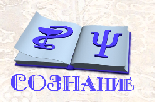 